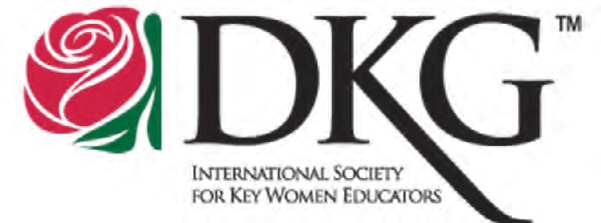 DKG – Washington State OrganizationSuccessful Chapter Fundraising Programs for Zoom MeetingsChapter and Geographical Area: Beta Sigma SeattleContact Person: Rhonda GardnerProgram Name or Title of the Fundraiser:  Holiday AuctionSummary:Our chapter typically has a Holiday Auction in December with many silent auction items.  We also hold a “Raise the Rose” (like Raise the Paddle) at this auction fundraisers.   It is one of our two main fundraisers.  This year we asked for volunteers to form a committee to figure out how to do it over Zoom and they really came through. We collected smallish donations which included Starbucks gift cards, plants, art by some of our members, bottles of wine, baked goods by some of our members etc.  We asked one gregarious member to Emcee the event.  Another member had blown up 50 (yes 50) balloons and put a small note in each one.  It was displayed on one Zoom screen.  Some of the balloons had a ‘Thank you for your generosity’ note.  Others had a note stating what they had won from the donations described above.   The Emcee started the ‘Raise the Rose’ at $100. and continued in decreased amounts until $10.  Members on Zoom raised their hands and when called on stated what color of balloon they wanted popped.  The member with the balloons read the note in the popped balloon out loud.  We had two people keeping track of who donated what and who won what.   Many members donated more than once in an attempt to ‘win’ a prize.We had 38 people attend this meeting (out of 53 members).   We raised $5000. before receiving an additional anonymous donation of $2000. We typically raise $2000. to $2500. At this fundraiser. Materials Needed:Access to a Zoom account.A large board that you can attach balloons to.  50 balloons.  Notes to go in 50 balloons.  Donations. Process:I think I already described it above. Resources, Links or Possible Extensions: